ای کنيز جمال ابهی نامه شما رسيد و از قرائت آن سطور…حضرت عبدالبهاءOriginal English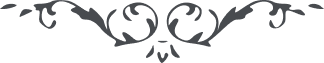 ٩٤ ای کنيز جمال ابهی نامه شما رسيد و از قرائت آن سطور سرور موفور حاصل گشت الحمد للّه اماء رحمن انجمنی آراستند که درس تبليغ بخوانند و بنشر نفحات اللّه پردازند و در فکر تربيت اطفال باشند. امّا اين محفل بايد روحانی محض باشد يعنی مذاکرات بايد بيان حجج بالغه و براهين واضحه و ادلّه قاطعه بر طلوع شمس حقيقت باشد و همچنين آنچه سبب تربيت بنات و تعليم علوم و آداب و حسن سلوک و حسن اخلاق و عفّت وعصمت و ثبات و استقامت و قوّت عزم و ثبوت نيّت و اداره منزل و تربيت اطفال و آنچه از لوازم و ضروريّات بناتست تا اين بنات در حضن کمالات و حجر حسن اخلاق تربيت شده وقتی که امّهات گردند اطفال خويش را با حسن آداب و اخلاق از صغر سن تربيت نمايند. حتّی آنچه سبب صحّت بدن و قوّت و بنيه و صيانت اطفال از عروض امراض است تحصيل نمايند.
و چون کار چنين حسن انتظام يابد هر يک از اطفال نهال بيهمال جنّت ابهی شود * 